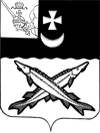 КОНТРОЛЬНО-СЧЕТНЫЙ ОРГАН БЕЛОЗЕРСКОГО МУНИЦИПАЛЬНОГО РАЙОНА161200, Вологодская область, г. Белозерск, ул. Фрунзе, д.35тел. (81756)  2-32-54,  факс (81756) 2-32-54,   e-mail: krk@belozer.ruЗАКЛЮЧЕНИЕ на отчет об исполнении бюджета Куностьского сельского поселения за 1 полугодие 2021 года11 августа 2021 годаЗаключение Контрольно-счетного органа района на отчет об исполнении бюджета Куностьского сельского поселения за 1 полугодие 2021 года подготовлено на основании пункта 5 плана работы Контрольно-счетного органа района на 2021 год, пункта 12.2 статьи 12 Положения «О контрольно-счетном органе Белозерского муниципального района», утвержденного решением Представительного Собрания района от 26.05.2020  № 33, ст.157, 264.1, 264.2, 268.1 Бюджетного Кодекса Российской Федерации, ст.9 Федерального закона от 07.02.2011 № 6-ФЗ «Об общих принципах организации и деятельности контрольно-счетных органов субъектов Российской Федерации и муниципальных образований», Положения о бюджетном процессе в Куностьском сельском поселении, утвержденного решением Совета сельского поселения от 29.04.2020 № 14 (с изменениями и дополнениями). При подготовке заключения использованы отчетность и информационные материалы, представленные Финансовым управлением Белозерского муниципального района.В соответствии с решением Совета Куностьского сельского поселения от 29.04.2020 № 14, с дополнениями и изменениями «Об утверждении Положения о бюджетном процессе в Куностьском сельском поселении»  отчет об исполнении  бюджета поселения (ф.0503117) за первый квартал, полугодие и девять месяцев текущего финансового года утверждается и направляется  в Совет поселения и контрольно-счетный орган (далее – КСО района).Отчет об исполнении  бюджета поселения за 1 полугодие 2021 года  (далее – отчет об исполнении бюджета) утвержден постановлением администрации Куностьского сельского поселения от 27.07.2021 № 58 и представлен в КСО района  в соответствии с п. 1.4. раздела 7 Положения о бюджетном процессе в Куностьском сельском поселении (далее - Положение).Анализ отчета об исполнении бюджета проведен КСО района в следующих целях:сопоставления исполненных показателей бюджета поселения за 1 полугодие 2021 года с годовыми назначениями, а также с показателями за аналогичный период предыдущего года;выявления возможных несоответствий (нарушений) и подготовки предложений, направленных на их устранение.ОБЩАЯ ХАРАКТЕРИСТИКА БЮДЖЕТА ПОСЕЛЕНИЯОтчет об исполнении бюджета поселения составлен в форме приложений: 1 – по доходам бюджета поселения, 2 – по расходам  бюджета поселения по разделам, подразделам классификации расходов, 3 – по источникам внутреннего финансирования дефицита бюджета поселения.Основные характеристики бюджета поселения на 2021 год утверждены решением Совета Куностьского сельского поселения от 22.12.2020 № 35. Изменения в решение Совета поселения «О бюджете Куностьского сельского поселения на 2021 год и плановый период 2022 и 2023 годов» в отношении основных характеристик в 1 полугодие 2021 года вносились 3 раза (решение от 30.03.2021 №12, от 31.05.2021 №18, от 30.06.2021 №28).В результате внесенных изменений в бюджет поселения:- объем доходов увеличен на 1 473,7 тыс. рублей или на 23,6% и составил 7 709,3 тыс. рублей;- объем расходов увеличен на 1 769,2 тыс. рублей или на 28,4% и составил 8 004,8 тыс. рублей;- утвержден дефицит бюджета в сумме 295,5 тыс. рублей.За 1 полугодие 2021 года доходы бюджета поселения составили 3 420,1 тыс. рублей или 44,4% к годовым назначениям в сумме 7 709,3 тыс. рублей, в том числе налоговые и неналоговые доходы – 1 327,8 тыс. рублей (36,7%), безвозмездные поступления – 2 092,3 тыс. рублей (51,1%).Расходы  бюджета поселения исполнены в сумме 2 981,5 тыс. рублей или 37,2% к утвержденным годовым назначениям в сумме 8 004,8 тыс. рублей.Исполнение основных характеристик бюджета поселения за 1 полугодие 2021 года в сравнении с аналогичным периодом 2020 года характеризуется следующими данными.Таблица № 1                                                                                                                   тыс. рублейПо сравнению с 1 полугодием 2020 года доходы  бюджета поселения увеличились на 111,1 тыс. рублей или на 3,4%; расходы увеличились на 596,8 тыс. рублей или на 25,0%. Бюджет поселения за 1 полугодие 2021 года исполнен с профицитом в сумме 438,6 тыс. рублей, за аналогичный период 2020 года бюджет исполнен с профицитом в сумме 924,3 тыс. рублей.ДОХОДЫ  БЮДЖЕТА ПОСЕЛЕНИЯИсполнение доходной части бюджета является одним из основных показателей финансового состояния муниципального образования.Доходная часть бюджета поселения сформирована за счет поступлений из следующих основных источников: налоговых доходов и безвозмездных поступлений.Таблица № 2                                                                                                                    тыс. рублейИсполнение бюджета по доходам за 1 полугодие 2021 года составило:- по налоговым доходам – 1 327,8 тыс. рублей или 36,7% уточненного бюджета на год;- по безвозмездным поступлениям – 2 092,3 тыс. рублей или 51,1% уточненного бюджета на год.Исполнение доходной части бюджета за 1 полугодие 2021 года обеспечено на 61,2% безвозмездными поступлениями и на 38,8% собственными доходами.Таким образом, в доходах бюджета поселения доля собственных доходов на 22,4 процентных пункта меньше доли финансовой безвозмездной помощи вышестоящего бюджета. За 1 полугодие 2020 года в структуре доходов бюджета поселения доля собственных доходов составляла 40,6%, безвозмездных поступлений 59,4%.Налоговые и неналоговые доходы исполнены в сумме 1 327,8 тыс. рублей или на 36,7% к утвержденным годовым назначениям 3 616,0 тыс. рублей. Удельный вес собственных доходов в общих доходах бюджета поселения составил 38,8%. По сравнению с 1 полугодием 2021 года поступление налоговых и неналоговых  доходов  уменьшилось на 16,0 тыс. рублей или на 1,2%. На долю налоговых доходов приходится 100,0%, что в абсолютной сумме соответственно составляет 1 327,8 тыс. рублей. В 2021 году поступление неналоговых доходов не планируется.Наибольший удельный вес в поступлении собственных доходов бюджета поселения занимает налог на доходы физических лиц – 94,7%, что в денежном выражении составляет 1 257,1 тыс. рублей.Налоговые доходы за 1 полугодие 2021 года исполнены в сумме 1 327,8 тыс. рублей или на 36,7% к плановым годовым назначениям, установленным в сумме 3 616,0 тыс. рублей. По сравнению с аналогичным периодом 2020 года объем налоговых доходов уменьшился на 16,0 тыс. рублей или на 1,2%.Структура налоговых доходов бюджета поселения представлена в таблице:Таблица №  3                                                                                                                                тыс. рублейВ отчетном периоде основным источником налоговых доходов бюджета поселения являлся налог на доходы физических лиц. Доля налога на доходы физических лиц в налоговых доходах бюджета составляет 94,7%, по сравнению с 2020 годом уменьшился на 0,4 процентных пункта. Общий объем поступлений указанного налога составил 1 257,1 тыс. рублей или 39,7% от запланированной суммы на год 3 165,0 тыс. рублей.  Объем поступлений данного налога за аналогичный период 2020 года составил 1 278,1 тыс. рублей. Таким образом, по сравнению с 1 полугодием 2020 года объем поступлений налога на доходы физических лиц в бюджет поселения уменьшился на 21,0 тыс. рублей или на 1,6%.Основные налогоплательщики в бюджет Куностьского сельского поселения:АО «БЕЛОЗЕРСКИЙ ЛЕСПРОМХОЗ»;МОУ «Мондомская СШ».Поступление налога на имущество физических лиц за 1 полугодие 2021 года составило 11,6 тыс. рублей или 8,8% от плановых годовых назначений 132,0 тыс. рублей. Удельный вес в налоговых доходах бюджета составил 0,9%. Объем поступлений указанного налога за аналогичный период прошлого года составил  25,2 тыс. рублей. Таким образом, по сравнению с 1 полугодием 2020 года поступление  налога на имущество физических лиц  уменьшилось на 13,6 тыс. рублей или на 54,0%.Поступление земельного налога за 1 полугодие 2021 года составило 51,3 тыс. рублей, что составляет 16,4% от планового годового назначения 312,0 тыс. рублей. Удельный вес в налоговых доходах бюджета составляет 3,9%. Объем поступлений указанного налога за аналогичный период прошлого года составил 36,8 тыс. рублей. Таким образом, по сравнению с 1 полугодием 2020 года поступление земельного налога в бюджет поселения увеличилось на 14,5 тыс. рублей или на 39,4%.Доходы от уплаты государственной пошлины за 1 полугодие 2021 года составляет 7,8 тыс. рублей, что составляет 114,4% от планового годового назначения 7,0 тыс. рублей. Удельный вес в налоговых доходах бюджета составляет 0,6%. Объем поступлений за аналогичный период прошлого года составил  3,1 тыс. рублей. Таким образом, по сравнению с 1 полугодием 2020 года поступление доходов от уплаты государственной пошлины в бюджет поселения увеличилось на 4,7 тыс. рублей или в 2,5 раза. В ходе проведенного сравнительного анализа поступлений в бюджет налоговых доходов за 1 полугодие 2021 года и 1 полугодие 2020 года установлено уменьшение по всем видам налоговых доходов, кроме земельного налога и государственной пошлины.В целом, по сравнению с аналогичным периодом 2020 года, поступление налоговых доходов за 1 полугодие 2021 года уменьшилось на 16,0 тыс. рублей или на 1,2%.БЕЗВОЗМЕЗДНЫЕ ПОСТУПЛЕНИЯБезвозмездные поступления в бюджет поселения за 1 полугодие 2021 года составили 2 092,3 тыс. рублей или 51,1% к утвержденным назначениям на год в сумме 4 093,3 тыс. рублей. Данные по исполнению законодательно утвержденных бюджетных назначений за 1 полугодие 2021 года представлены в таблице:Таблица № 4                                                                                                                                  тыс. рублейПо сравнению с 1 полугодием 2020 года безвозмездные поступления увеличились на 127,1 тыс. рублей или на 6,5%, их доля в общих доходах бюджета поселения составила 61,2%.Увеличение безвозмездных поступлений за 1 полугодие 2021 года по отношению к аналогичному периоду 2020 года обусловлено увеличением по всем видам безвозмездных поступлений, кроме поступлений субсидий и субвенций.В отчетном периоде из районного бюджета  поступили дотации в сумме 359,3 тыс. рублей, из них:- на поддержку мер по обеспечению сбалансированности бюджетов в размере 246,6 тыс. рублей или на 53,7% от утвержденных назначений на год;- на выравнивание бюджетной обеспеченности в размере 112,7 тыс. рублей или 28,8% от утвержденных назначений на год;По сравнению с аналогичным периодом 2020 года поступление дотаций увеличилось на 27,6 тыс. рублей или на 8,3%. Прочие субсидии за 1 полугодие 2021 года поступили в сумме 1 248,2 тыс. рублей или 70,2% при утвержденных  годовых назначениях 1 778,8 тыс. рублей.По сравнению с аналогичным периодом 2020 года поступление субсидий уменьшилось на  189,2 тыс. рублей или на 13,2%.Субвенция из федерального бюджета на осуществление первичного воинского учета за 1 полугодие 2021 года поступила в сумме 7,3 тыс. рублей или 7,0% к утвержденным назначениям на год в сумме 104,5 тыс. рублей. Субвенции сельским поселениям на выполнение передаваемых полномочий за 1 полугодие 2021 года не поступали, при назначениях на год в сумме 2,0 тыс. рублей.Межбюджетные трансферты, передаваемые бюджетам сельских поселений из бюджетов муниципальных образований на осуществление части полномочий по решению вопросов местного значения в соответствии с заключенными соглашениями за 1 полугодие 2021 года поступили в размере 472,5 тыс. рублей или 41,0% к утвержденным годовым назначениям в сумме 1 153,8 тыс. рублей.По сравнению с аналогичным периодом 2020 года поступление межбюджетных трансфертов увеличилось на 284,1 тыс. рублей или в 2,5 раза.Прочие безвозмездные  поступления за 1 полугодие 2021 года не поступали,  плановый показатель на 2021 год составляет 204,5 тыс. рублей.В общем объеме безвозмездных поступлений за 1 полугодие 2021 года наибольший удельный вес занимают субсидии – 59,7%, доля дотаций составляет 17,2%, субвенций 0,3%, на межбюджетные трансферты приходится 22,6%. Кассовый план по доходам на 1 полугодие 2021 года утвержден в объеме 4 335,7 тыс. рублей или 56,2% от годовых назначений в размере 7 709,3 тыс. рублей, исполнен в объеме 3 420,1 тыс. рублей или 78,9% от утвержденных назначений на 1 полугодие 2021 года.В ходе проведенного анализа исполнения бюджета поселения по доходам установлено, что исполнение доходной части бюджета поселения за 1 полугодие 2021 года обеспечено на 61,2% безвозмездными поступлениями и на 38,8% собственными доходами. По сравнению с аналогичным периодом 2020 года поступления в доходную часть бюджета в отчетном периоде текущего года увеличились на 3,4%. Увеличение составило 111,1 тыс. рублей, в основном за счет увеличения объема  безвозмездных поступлений. РАСЧЕТЫ ПО ПЛАТЕЖАМ В БЮДЖЕТ ПОСЕЛЕНИЯПо состоянию на 01 июля 2021 года недоимка по платежам в бюджет поселения составила 80,7 тыс. рублей.Анализ недоимки по платежам в бюджет поселения представлен в таблице:Таблица № 5                                                                                                                                  тыс. рублейНаибольший удельный вес занимает недоимка по земельному налогу физических лиц, так по состоянию на 01.07.2021 размер недоимки составил 58,8 тыс. рублей или 72,9% от общего объема.Уровень недоимки по состоянию на 01.07.2021 снизился на 44,9% или на 65,7 тыс. рублей по сравнению с данными на 01.01.2021.Контрольно-счетный орган района отмечает, что поступление недоимки является существенным потенциальным резервом увеличения налоговых доходов местного бюджета.РАСХОДЫ  БЮДЖЕТА ПОСЕЛЕНИЯРасходы  бюджета на 2021 год первоначально утверждены в сумме 6 235,6 тыс. рублей. В течение 1 полугодия 2021 года плановый объем расходов уточнялся три раза и в окончательном варианте составил 8 004,8 тыс. рублей, что больше первоначального плана на 28,4%.За 1 полугодие 2021 года расходы бюджета поселения исполнены в сумме 2 981,5 тыс. рублей или на 37,2% к утвержденным годовым назначениям в сумме 8 004,8 тыс. рублей. По сравнению с 1 полугодием 2020 года расходы увеличились на 596,8 тыс. рублей или на 25,0%. Таблица №   6                                                                                                                               тыс. рублейОсновной удельный вес в составе произведенных расходов  бюджета поселения занимают расходы по разделу «Общегосударственные вопросы» - 42,7%. За 1 полугодие 2021 года исполнение составило 1 272,9 тыс. рублей или 38,6% к утвержденным годовым назначениям. По сравнению с аналогичным периодом 2020 года расходы по данному разделу уменьшились на 84,7 тыс. рублей или на 6,2%.Расходы на социальную сферу составляют незначительную часть в общей сумме расходов – 3,5% от общего объема расходов, в аналогичном периоде 2020 года – 3,8%.В отчетном периоде бюджет поселения исполнен на 37,2%, что ниже планового процента исполнения (50%). По сравнению с аналогичным периодом 2020 года в отчетном периоде объем расходов увеличился по разделу «Национальная экономика» на 246,0 тыс. рублей или в 3,8 раза, «Жилищно-коммунальное хозяйство» на 51,6% или на 430,0 тыс. рублей, по разделу «Образование» на 0,7 тыс. рублей,  «Социальная политика» на 15,4% или на 13,8 тыс. рублей.Уменьшение расходов произошло по разделу: Общегосударственные вопросы» на 6,2% или на 84,7 тыс. рублей, по разделу «Национальная оборона» на 5,2% или на 0,4 тыс. рублей.Расходов по разделу «Национальная безопасность и правоохранительная деятельность» не производилось, при запланированной на год сумме в 1 054,0 тыс. рублей.В ходе анализа исполнения расходной части  бюджета поселения, установлено, что за 1 полугодие 2021 года бюджет поселения по расходам исполнен ниже 50% (плановый процент исполнения). Также следует отметить, что расходов по разделу «Национальная безопасность и правоохранительная деятельность» не производилось, при запланированной на год сумме в 1 054,0 тыс. рублей.ДЕФИЦИТ БЮДЖЕТА ПОСЕЛЕНИЯПервоначальным решением Совета поселения дефицит не утвержден. Решением Совета Куностьского сельского поселения от 30.06.2021 №28 дефицит утвержден в размере 295,5 тыс. рублей или 8,2% от общего объема доходов без учета объема безвозмездных поступлений. Бюджет поселения за 1 полугодие 2021 года исполнен с профицитом в размере 438,6 тыс. рублей.Дебиторская задолженность по состоянию на 01.07.2021 составила 7 357,3 тыс. рублей, в том числе просроченная дебиторская задолженность – 169,8 тыс. рублей. По сравнению с данными на 01.01.2021 дебиторская задолженность увеличилась на 90,0 тыс. рублей, просроченная задолженность снизилась на 21,5 тыс. рублей. За 1 полугодие 2020 года дебиторская задолженность составляла 9 723,8 тыс. рублей, в том числе просроченная 0,0 тыс. рублей. Таким образом, по сравнению с 1 полугодием 2020 года дебиторская задолженность уменьшилась на 2 366,5 тыс. рублей или на 24,3%.Кредиторская задолженность по состоянию на 01.07.2021 составила 392,7 тыс. рублей, в том числе просроченная кредиторская задолженность – 0,0 тыс. рублей. По сравнению с данными на 01.01.2021 кредиторская задолженность  уменьшилась на 120,2 тыс. рублей. За 1 полугодие 2020 года кредиторская задолженность составляла 631,1 тыс. рублей, просроченная задолженность – 134,9 тыс. рублей. Таким образом, по сравнению с 1 полугодием 2020 года кредиторская задолженность уменьшилась на 238,4 тыс. рублей или на 37,8%.МУНИЦИПАЛЬНЫЕ ПРОГРАММЫАнализ исполнения муниципальных программ, финансируемых за счет средств бюджета поселения (с учетом средств вышестоящих бюджетов), показал, что в 1 полугодии 2021 году действовала муниципальная программа «Развитие  территории Куностьского сельского поселения на 2021-2025 годы». Первоначально запланированная сумма бюджетных ассигнований на реализацию муниципальной программы составила 2 657,7 тыс. рублей или 42,6% от общего объема расходов. В результате внесения изменений в бюджет поселения в течение 2021 года  утвержденные бюджетные ассигнования на реализацию муниципальной программы  составили 4 339,6 тыс. рублей или 54,2% от общего объема расходов. Исполнение составило 1597,6 тыс. рублей или 36,8% от утвержденных показателей. Анализ исполнения расходов бюджета по муниципальной программе в разрезе основных мероприятий за 1 полугодие 2021 года приведен в таблице ниже.Таблица №7                                                                                                                    тыс. рублейВЫВОД1. Представленные формы бюджетной отчетности составлены в соответствии с Приказом Минфина России от 28.12.2010 № 191н "Об утверждении Инструкции о порядке составления и представления годовой, квартальной и месячной отчетности об исполнении бюджетов бюджетной системы Российской Федерации" (с изменениями и дополнениями).2. В соответствии с п. 4 ст. 264.1 Бюджетного кодекса РФ отчет об исполнении бюджета за 1 полугодие 2021 года содержит данные об исполнении бюджета по доходам, расходам и источникам финансирования дефицита бюджета в соответствии с бюджетной классификацией РФ.3. Отчет об исполнении бюджета Куностьского сельского поселения за 1 полугодие 2021 года в представленном виде соответствует нормам действующего бюджетного законодательства.4. Бюджет Куностьского сельского поселения за 1 полугодие 2021 года исполнен:- по доходам в сумме 3 420,1 тыс. рублей или 44,4% от утвержденных назначений на год;- по расходам  в сумме 2 981,5 тыс. рублей или 37,2% от утвержденных назначений на год;- с профицитом – 438,6 тыс. рублей.Исполнение доходной части бюджета за 1 полугодие 2021 года обеспечено на 61,2% безвозмездными поступлениями и на 38,8% собственными доходами.Таким образом, в доходах бюджета поселения доля собственных доходов на 22,4 процентных пункта меньше доли финансовой безвозмездной помощи вышестоящего бюджета. За 1 полугодие 2020 года в структуре доходов бюджета поселения доля собственных доходов составляла 40,6%, безвозмездных поступлений 59,4%.5. Налоговые доходы в бюджет поселения за 1 полугодие 2021 года поступили в сумме 1 327,8 тыс. рублей или на 36,7% к плановым годовым назначениям, установленным в сумме 3 616,0 тыс. рублей. По сравнению с аналогичным периодом 2020 года объем налоговых доходов уменьшился на 16,0 тыс. рублей или на 1,2%.6. Объем безвозмездных поступлений составил 2 092,3 тыс. рублей или 51,1% к утвержденным назначениям на год в сумме 4 093,3 тыс. рублей. По сравнению с 1 полугодием 2020 года безвозмездные поступления увеличились на 127,1 тыс. рублей или на 6,5%, их доля в общих доходах бюджета поселения составила 61,2%.7. Уровень недоимки по состоянию на 01.07.2021 снизился на 44,9% или на 65,7 тыс. рублей по сравнению с данными на 01.01.2021.Контрольно-счетный орган района отмечает, что поступление недоимки является существенным потенциальным резервом увеличения налоговых доходов местного бюджета.8. В отчетном периоде бюджет поселения по расходам исполнен ниже 50% (плановый процент исполнения).Предложения1. Проанализировать ожидаемое поступление администрируемых видов доходов, с целью своевременной корректировки годовых плановых показателей, по доходам и расходам Куностьского сельского поселения.2. Активизировать работу по обеспечению уплаты местных налогов и сборов, а также недоимки прошлых лет.Аудитор контрольно-счетного органа Белозерского муниципального района:                                                                 М. А. ЯковлеваНаименованиеИсполнение1 полугодие  2020 годаУточненный бюджетный планна 2021 годИсполнение1 полугодие2021 года% исполнения гр.4/гр.3Отклонение1 полугодие2021 года от1 полугодие2020 года(гр.4-гр.2)Отношение1 полугодие2021 года к1 полугодие2020 года( %)(гр.4/ гр.2)1234567Всего доходов3309,07709,33420,144,4111,1103,4Всего расходов2384,78004,82981,537,2596,8125,0Дефицит (-), профицит (+)  +924,3-295,5+438,6---НаименованиеИсполнение       1 полугодие 2020 годаУточненный бюджетный план  на 2021 годИсполнение 1 полугодие 2021 года% исполнения (гр.4/гр.3)Отклонение1 полугодие 2021 года от1 полугодие 2020 года     (гр4-гр2)(+;-)Отношение1 полугодие 2021 года от1 полугодие 2020 года        (гр4/гр2)      (%)Удельный вес в доходах %12345678Налоговые доходы1343,83616,01327,836,7-16,098,838,8Налог на доходы физических лиц1278,13165,01257,139,7-21,098,436,8Налог на имущество физических лиц25,2132,011,68,8-13,646,00,3Земельный налог 36,8312,051,316,414,5139,41,5Государственная пошлина3,17,07,8111,44,7251,60,2Административные штрафы, установленные законами субъектов Российской Федерации об административных правонарушениях, за нарушение муниципальных правовых актов0,60,00,0--0,60,00,0Налоговые и неналоговые доходы1343,83616,01327,836,7-16,098,838,8Безвозмездные поступления1965,24093,32092,351,1127,1106,561,2Доходы всего3309,07709,33420,144,4111,1103,4100,0Наименование  налогового доходаИсполнение1 полугодие 2021 годаУдельный вес в структуре налоговых доходов,  (%)123Налог на доходы физических лиц1257,194,7Налог на имущество физических лиц11,60,9Земельный налог 51,33,9Государственная пошлина7,80,6Итого налоговые доходы бюджета 1327,8100,0НаименованиеИсполнение       1 полугодие 2020 годаУточненный бюджетный планна 2021 годИсполнение 1 полугодие 2021 года% исполнения (гр.4/гр.3)Отклонение1 полугодие 2021 года от1 полугодие 2020 года     (гр4-гр2)(+;-)Отношение1 полугодие 2021 года от1 полугодие 2020 года     (гр4/гр2)      (%)Удельный вес  %12345678Дотации бюджетам бюджетной системы РФ, в т.ч.:331,7849,7359,342,327,6108,317,2Дотации бюджетам сельских поселений на поддержку мер по обеспечению сбалансированности бюджетов187,7458,8246,653,758,9131,411,8Дотации бюджетам сельских поселений на выравнивание бюджетной обеспеченности из бюджетов муниципальных районов144,0390,9112,728,8-31,378,35,4Субсидии бюджетам бюджетной системы РФ, в т.ч.:1437,41778,81248,270,2-189,286,859,7Прочие субсидии бюджетам сельских поселений1437,41778,81248,270,2-189,286,859,7Субвенции бюджетам бюджетной системы РФ, в т.ч.:7,7106,57,36,9-0,494,80,3Субвенции бюджетам сельских поселений на осуществление первичного воинского учета на территориях, где отсутствуют военные комиссариаты7,7104,57,37,0-0,494,80,3Субвенции бюджетам сельских поселений на выполнение передаваемых полномочий субъектов РФ0,02,00,00,00-0,0Межбюджетные трансферты, передаваемые бюджетам, в т.ч:188,41153,8472,541,0284,1250,822,6Межбюджетные трансферты, передаваемые бюджетам сельских поселений из бюджетов муниципальных районов на осуществление части полномочий по решению вопросов местного значения в соответствии с заключенными соглашениями188,41153,8472,541,0284,1250,822,6Поступления от денежных пожертвований, предоставляемых негосударственными организациями получателям средств бюджетов сельских поселений0,0153,30,00,00,00,0Поступления от денежных пожертвований, предоставляемых физическими лицами получателям средств бюджетов сельских поселений0,051,25,09,85,0 -0,2Всего безвозмездных поступлений1965,24093,32092,351,1127,1106,5100,0Наименование налога, сбораДанные по состоянию на 01.01.2021Данные по состоянию на 01.04.2021Данные по состоянию на 01.07.2021Отклонение, (+;-)Отклонение, %Удельный вес %на 01.07.20211234567Налог на имущество физических лиц32,724,521,8-10,966,727,0Земельный налог физических лиц113,771,358,8-54,951,772,9Земельный налог с юр. лиц0,00,00,10,1-0,1ИТОГО146,495,880,7-65,755,1100,0НаименованиеКод расходаИсполнение1 полугодие2020 годаУточненный бюджетный планна2021 годИсполнение1 полугодие 2021 года% исполнения гр.5/гр.4Отклонение1 полугодие 2021 года от1 полугодие 2020 года(гр.5-гр.3)(+;-)Отношение1 полугодие 2021 года от1 полугодие 2020 года( %)(гр.5/ гр.3)Удельный вес в расходах %123456789Общегосударственные вопросы11357,63299,91272,938,6-84,793,842,7Функционирование высшего должностного лица муниципального образования1,02343,6754,0346,946,03,3101,011,6Функционирование местных администраций1,04953,61963,8732,937,3-220,776,924,6Обеспечение финансовых органов и органов финансово-бюджетного надзора1,0610,324,56,225,3-4,160,20,2Обеспечение проведения выборов и референдумов1,070,060,00,00,00-0,0Резервные фонды1,110,01,10,00,00-0,0Другие общегосударственные вопросы1,1350,1496,5186,937,6136,8373,16,3Национальная оборона27,7104,57,37,0-0,494,80,2Мобилизационная и вневойсковая подготовка2,03 7,7104,57,37,0-0,494,80,2Национальная  безопасность и правоохранительная деятельность38,61054,00,00,0-8,60,00,0Защита населения и территории от чрезвычайных ситуаций природного и техногенного характера, гражданская оборона3,090,012,00,00,00,0-0,0Обеспечение пожарной безопасности3,10 8,61042,00,00,0-8,60,00,0Национальная экономика487,5603,4333,555,3246,0381,111,2Дорожное хозяйство4,0987,5603,4333,555,3246,0381,111,2Жилищно-коммунальное хозяйство5833,42691,31263,446,9430,0151,642,4Жилищное хозяйство 5,010,0163,70,40,20,4-0,0Коммунальное хозяйство 5,020,0618,5392,663,5392,6-13,2Благоустройство 5,03688,71909,1870,445,6181,7126,429,2Другие вопросы в области жилищно-коммунального хозяйства5,05144,70,00,0--144,70,00,0Образование70,02,90,724,10,7-0,0Молодежная политика 7,070,02,90,724,10,7-0,0Социальная политика1089,9248,8103,741,713,8115,43,5Пенсионное обеспечение 10,0189,9248,8103,741,713,8115,43,5ИТОГО2384,78004,82981,537,2596,8125,0100,0НаименованиеРПУтверждено по бюджетуна 2021 год(решение от 30.06.2021 № 28)ИсполнениеИсполнения%Удельный вес в программных расходах%1234567Муниципальная программа «Развитие территории Куностьского сельского поселения на 2021-2025 годы»Основное мероприятие «Обеспечение мер пожарной безопасности»03101042,00,00,00,0Основное мероприятие «Содержание муниципальных дорог общего пользования (при условии передачи полномочий)»0409603,4333,555,320,9Основное мероприятие «Жилищное хозяйство»0501163,70,40,20,0Основное мероприятие «Коммунальное хозяйство»0502613,5387,663,224,3Основное мероприятие, «Мероприятия, направленные на повышение уровня комплексного обустройства населенных пунктов»05031909,1870,445,654,5Основное мероприятие «Организация и проведение мероприятий по направлениям государственной молодежной политики»07072,90,724,10,0Основное мероприятие «Мероприятия по охране и комплексному использованию водных ресурсов, обеспечение населения качественной питьевой водой»05025,05,0100,00,34239,61597,636,8100,0